Exercise       2                                A1                                                 Weather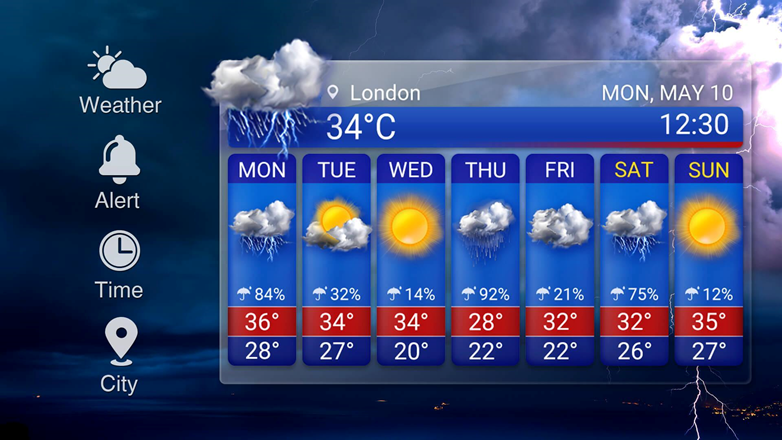 Look at the following weather forecast for London for next week and answer the questions by writing YES or NO.1. Will the weather be sunny on Monday? -------2.Will the weather be rainy on Tuesday? ----3. Will the weather be sunny on Wednesday? -------4.Will the weather be windy on Thursday? --------       5. Will the weather be cloudy on Friday? --------6. Will the weather be rainy on Saturday?---------7.Will the weather be snowy on Sunday?---- Key: 1.no 2.no 3.yes 4.no 5.yes 6.yes 7.no                Name: ____________________________    Surname: ____________________________    Nber: ____   Grade/Class: _____Name: ____________________________    Surname: ____________________________    Nber: ____   Grade/Class: _____Name: ____________________________    Surname: ____________________________    Nber: ____   Grade/Class: _____Assessment: _____________________________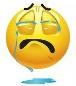 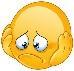 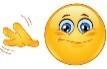 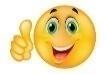 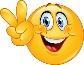 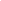 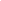 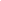 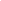 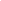 Date: ___________________________________________________    Date: ___________________________________________________    Assessment: _____________________________Teacher’s signature:___________________________Parent’s signature:___________________________